消费品召回计划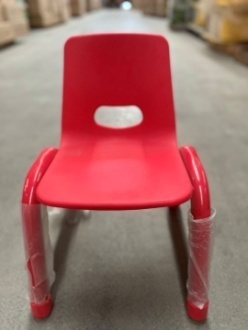 生产者名称漳州建晟家具有限公司漳州建晟家具有限公司漳州建晟家具有限公司产品名称学习椅品牌爱学习型号/规格HYY-C09A椅子HYY-C09A椅子HYY-C09A椅子生产起止日期2021年1月3日涉及数量423台生产批号/批次QC20210103QC20210103QC20210103召回启动时间2021年6月25日计划完成时间2021年9月25日产品描述及外观照片座背板正表面均为软体结构，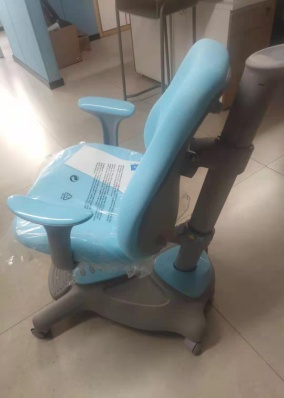 其背部为塑料胚底；椅杆为椭圆钢管；底板和扶手为塑料制品。儿童学习椅座背板正表面均为软体结构，其背部为塑料胚底；椅杆为椭圆钢管；底板和扶手为塑料制品。儿童学习椅座背板正表面均为软体结构，其背部为塑料胚底；椅杆为椭圆钢管；底板和扶手为塑料制品。儿童学习椅存在的缺陷产品不符合标准GB 28007-2011的要求，椅背升降套组件间隙尺寸实测为8-10mm。产品不符合标准GB 28007-2011的要求，椅背升降套组件间隙尺寸实测为8-10mm。产品不符合标准GB 28007-2011的要求，椅背升降套组件间隙尺寸实测为8-10mm。可能造成的后果使用过程中易出现儿童手指夹伤的危险，存在一定的安全隐患。使用过程中易出现儿童手指夹伤的危险，存在一定的安全隐患。使用过程中易出现儿童手指夹伤的危险，存在一定的安全隐患。避免损害发生的应急处置方式严禁儿童将手指深入此间隙中严禁儿童将手指深入此间隙中严禁儿童将手指深入此间隙中具体召回措施为消费者免费更换新型椅背升降套组件。为消费者免费更换新型椅背升降套组件。为消费者免费更换新型椅背升降套组件。召回负责机构漳州建晟家具有限公司漳州建晟家具有限公司漳州建晟家具有限公司召回联系方式0596-21866880596-21866880596-2186688召回进度安排2021年6月25日至2021年9月25日，漳州建晟家具有限公司在网站发布召回公告，并通过公司售后热线等方式通知有关经销商此次召回事宜，为购买该批次产品的消费者免费更换新型椅背升降套组件。同时，消费者也可拨打电话0596-2186688了解具体事宜。2021年6月25日至2021年9月25日，漳州建晟家具有限公司在网站发布召回公告，并通过公司售后热线等方式通知有关经销商此次召回事宜，为购买该批次产品的消费者免费更换新型椅背升降套组件。同时，消费者也可拨打电话0596-2186688了解具体事宜。2021年6月25日至2021年9月25日，漳州建晟家具有限公司在网站发布召回公告，并通过公司售后热线等方式通知有关经销商此次召回事宜，为购买该批次产品的消费者免费更换新型椅背升降套组件。同时，消费者也可拨打电话0596-2186688了解具体事宜。事故及人员伤亡情况等其他需要报告的内容无无无其他信息相关用户也可以登录缺陷产品管理中心网站（dpac.samr.gov.cn）以及关注微信公众号（SAMRDPAC)，或拨打缺陷产品管理中心热线电话：010-59799616，了解更多信息。相关用户也可以登录缺陷产品管理中心网站（dpac.samr.gov.cn）以及关注微信公众号（SAMRDPAC)，或拨打缺陷产品管理中心热线电话：010-59799616，了解更多信息。相关用户也可以登录缺陷产品管理中心网站（dpac.samr.gov.cn）以及关注微信公众号（SAMRDPAC)，或拨打缺陷产品管理中心热线电话：010-59799616，了解更多信息。